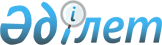 Ұшу-сынақ полигондары мен "Байқоңыр" ғарыш айлағы кешені орналасқан аумақтардың халқына атаулы әлеуметтік көмек көрсету үшін 2002 жылға арналған республикалық бюджетте көзделген қаражатты бөлу туралыҚазақстан Республикасы Үкіметінің қаулысы 2002 жылғы 23 мамыр N 558

      "2002 жылға арналған республикалық бюджет туралы" Қазақстан Республикасының Z010273_ Заңының 16-бабына сәйкес және халыққа атаулы әлеуметтік көмек көрсетуге қажетті жергілікті бюджеттердегі қаражаттың жетіспейтін бөлігін жабу үшін Қазақстан Республикасының Үкіметі қаулы етеді: 

      1. Қазақстан Республикасының Қаржы министрлігі қосымшаға сәйкес ұшу-сынақ полигондары мен "Байқоңыр" ғарыш айлағы кешені орналасқан аумақтардың халқына атаулы әлеуметтік көмек көрсету үшін облыстық бюджеттерге 2002 жылға арналған республикалық бюджетте көзделген 305 000 (үш жүз бес мың) мың теңге көлеміндегі мақсатты трансферттерді бөлуді қамтамасыз етсін. 

      2. Ақмола, Ақтөбе, Атырау, Шығыс Қазақстан, Жамбыл, Батыс Қазақстан, Қарағанды, Қостанай, Қызылорда, Павлодар және Солтүстік Қазақстан облыстарының әкімдері бөлінген мақсатты трансферттерді қолданылып жүрген заңнамаға сәйкес халыққа атаулы әлеуметтік көмек көрсету үшін қосымшада көрсетілген аудандар бойынша бөлуді қамтамасыз етсін.     3. Қазақстан Республикасының Қаржы министрлігі бөлінген қаражаттың мақсатты пайдаланылуын бақылауды қамтамасыз етсін.     4. Осы қаулы қол қойылған күнінен бастап күшіне енеді.     Қазақстан Республикасының        Премьер-Министрі                                           Қазақстан Республикасы                                                Үкіметінің                                          2002 жылғы 23 мамырдағы                                              N 558 қаулысына                                                  қосымша _________________________________________________________________________  Облыс, соның ішінде аудандар        ! Бөлінетін қаражаттың сомасы,                                               мың теңге _________________________________________________________________________ Ақмола                                            51429,4 _________________________________________________________________________ Атбасар               _________________________________________________________________________ Ақкөл _________________________________________________________________________ Егіндікөл _________________________________________________________________________ Еңбекші _________________________________________________________________________ Ерейментау _________________________________________________________________________ Жақсы _________________________________________________________________________ Жарықайын _________________________________________________________________________ Қорғалжын _________________________________________________________________________ Ақтөбе                                            45469 _________________________________________________________________________ Мұғаджар _________________________________________________________________________ Ырғыз _________________________________________________________________________ Шалқар _________________________________________________________________________ Атырау                                            19924,6 _________________________________________________________________________ Қызылқоға _________________________________________________________________________ Шығыс Қазақстан                                   19924,6 _________________________________________________________________________ Шемонайха _________________________________________________________________________ Глубокое  _________________________________________________________________________ Жамбыл                                            26736,5 _________________________________________________________________________ Мойынқұм _________________________________________________________________________ Сарысу _________________________________________________________________________ Батыс Қазақстан                                   6300,9 _________________________________________________________________________ Бөкейорда _________________________________________________________________________ Жаңақала _________________________________________________________________________ Қарағанды                                         49215,5 _________________________________________________________________________ Ақтоғай _________________________________________________________________________ Жаңаарқа _________________________________________________________________________ Нұра _________________________________________________________________________ Ұлытау _________________________________________________________________________ Шет _________________________________________________________________________ Қаражал қаласы _________________________________________________________________________ Қостанай                                         10047,5 _________________________________________________________________________ Аманкелді     _________________________________________________________________________ Қызылорда                                        52110,5 _________________________________________________________________________ Жалағаш     _________________________________________________________________________ Қармақшы _________________________________________________________________________ Байқоңыр қаласы _________________________________________________________________________ Павлодар                                          9877,2  _________________________________________________________________________ Железинка    _________________________________________________________________________ Солтүстік Қазақстан                               13964,3 _________________________________________________________________________ Ақжар      _________________________________________________________________________ Уәлиханов              _________________________________________________________________________ Барлығы:                                           305000 _________________________________________________________________________ Мамандар:     Багарова Ж.А.,     Қасымбеков Б.А.
					© 2012. Қазақстан Республикасы Әділет министрлігінің «Қазақстан Республикасының Заңнама және құқықтық ақпарат институты» ШЖҚ РМК
				